Currículum VitaeInformación PersonalNombre: Daniela Freire Cortés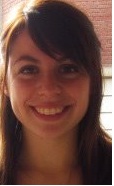 Rut: 17.740.232-kFecha de Nacimiento: 12 de Noviembre de 1990Dirección: Irarrázaval 5052 dpto. 401, ÑuñoaCorreo Electrónico: dmfreire@uc.cl / dmfreirec@gmail.com Teléfono de Contacto: 78995767Información AcadémicaEducación Básica: 1997- 2003, Colegio Alemán Santa Úrsula, Lima-Perú.Educación Media: 2004- 2008, Colegio Nuestra Señora del Carmen RRCC, Santiago de Chile.Educación Superior: 2009- 2012, Pontificia Universidad Católica de Chile, Licenciado en Educación y Educador de Párvulos, en trámites de EgresoIdiomas: Inglés avanzado; Alemán básico.Premios: 2010- 1 semestre 2012, Beca Excelencia Académica Juan Pablo II Experiencia PrácticaPráctica de Exploración vocacional: Colegio Parroquial Santa Marta, Ñuñoa. Nivel Kinder. Tareas de observación participativa. Currículum Integral.Práctica sobre la Institución Educativa: Jardín Infantil y Sala Cuna Papelucho, Las Condes,  Sala Cuna Mayor. Cooperación en labores administrativas y pedagógicas. Currículum High Scope.Práctica de Experiencias didácticas: Jardín Infantil y Sala Cuna Leoncito Español, Las Condes,  Nivel Pre-Transición. Planificación, ejecución y evaluación de experiencias de aprendizaje desde las didácticas. Currículum High Scope.Práctica Profesional: Internado Pedagógico en Jardín Montessori Rayhue  III, La Dehesa. Nivel heterogéneo de 3 a 6 años. Co-educador en Sala. Currículum Montessori.Experiencia Laboral. Mayo 2012- Septiembre 2012: Servicio al Cliente Cencosud,  Costanera Center.Abril 2012-Julio 2012: Estimulación particular niño 2 años y medio Diciembre 2011:           Refuerzo temporada de Navidad, París Parque AraucoAgosto 2011-Mayo 2012:         Difusión Elige Educar, charlas motivacionales en colegios.Junio 2011- Julio 2011: Estimulación particular, niño de 1 año y medio.Noviembre 2010- Enero 2011:  Difusión UC, Expo UC y semana del Postulante UC 2011Abril 2010- Mayo 2011: Reemplazos Nivel Sala Cuna Mayor, Jardín PapeluchoFebrero 2010-Abril 2010 :        Dependiente sección niños tienda Zara, Parque Arauco.Enero 2009- Febrero 2009:      Animación bilingüe cumpleaños infantiles.Santiago, Octubre  del 2012